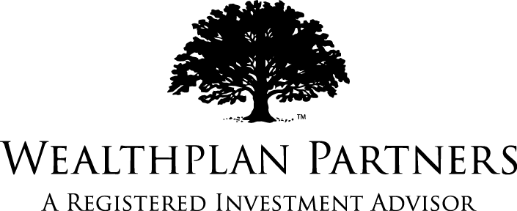 Complimentary 401K benchmarking service!Let us benchmark your 401k for you:Step 1:	Find out what you are currently paying. 401 K costs are not as transparent as you may believe. While benchmarking your plan shouldn't be limited to just fees, it's a great place to start. The first thing you need to do is get a copy of your plan 408(b)(2) fee disclosure. You should be able to locate a copy of this document on your 401k provider’s website. If you are not sure where to find it, we have attached a list of toll free numbers ​of 401k providers, so you can call and request the disclosure form to be sent to you.Step 2:	Email a copy of the 408(b)(2) fee disclosure to us.Email a copy of the 408(b)(2) fee disclosure to Jen@feltzwp.com or the advisor you are working on your benchmark with. After we receive the 408(b)(2) fee disclosure we will contact you for a 3-minute call to gather non-fee related information about your plan.Step 3:	See how your plan comparesWithin 3 days we will schedule a time with one of our experts to show you how your plan compares to industry benchmarks and how one of our plans would match up to your current plan.As a fiduciary you owe it to your employees to do what is in their best interest. A WealthPlan Partners complementary 401k benchmark will help you fulfill your duty with very little time commitment or hassles. Let us help you.ADP(800) 929-2170(option 3)Alliance Pension Consultants(800) 406-4015(option 1)American Funds(800) 421-9900Aspire(888) 445-0031AXA (ADA or ABA program))(800) 526-2701Buckingham Asset Mgmt(800) 711-2027Cain Waters(972) 233-3323Edward Jones(800) 695-4952Empower/Great West(877) 401-5100Fidelity(800) 448-6668Fidelity Advisor(800) 448-6668Guardian(877) 500-2380John Hancock(800) 395-1113July Business Services(888) 333-5859Lincoln Financial(800) 234-3500LT Trust(800) 831-8675Mass Mutual(800) 637-6444Merril Lynch(800) 228-4015MetLife(800) 856-7772(option 1)Mutual of Omaha(800) 655-5142Nationwide(800) 626-3112(option 1)Newport Group(844) 749-9981One America(800) 567-3329PAi(800) 236-7400Paychex(800) 472-0072Principal(877) 475-3436(option 2)Prudential(800) 353-2847Putnam(800) 662-0019Securian(800) 233-2881T. Rowe Price(800) 886-5457The Standard(877) 805-1127TIAA-CREF(888) 842-7782Transamerica(866) 498-4557Ubiquity (The Online 401k)(855) 401-4357Verisight Group(888) 886-8256Voya [ING](866) 481-3653(Option 4)Wells Fargo(800) 690-9721